Viernes09de septiembreTercero de PrimariaMatemáticasJuntos valemos cienAprendizaje esperado: resuelve problemas de suma y resta con números naturales hasta 1000Énfasis: encontrar mentalmente complementos a 100 para números terminados en 0 o en 5¿Qué vamos a aprender?Aprenderás a resolver problemas de suma y resta con números naturales hasta 1000En esta sesión repasarás algunos contenidos que aprendiste en segundo grado y que te serán de mucha ayuda en tercer grado.¿Qué hacemos?Observa el siguiente tablero, recuerdas ¿cuándo lo ocupaste?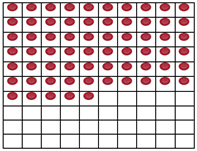 En este tablero realizaste sumas de 10 en 10 contabas fichas y llegabas a ¡100!, observa el siguiente video a partir del minuto 11:49 a 16:42Complementos de 100https://youtu.be/CeKDddz6lbY?t=709Realiza este juego, pero con una variante. Lanza el dado, imagina que cae en el número 25, con ayuda del tablero y las fichas busca el resultado, coloca rápidamente 25 fichas y luego cuenta los espacios vacíos para saber cuál es su complemento para que juntos valgan 100Puedes usar los tableros de tu libro de texto de Matemáticas, Segundo grado, en la página 61https://libros.conaliteg.gob.mx/20/P2MAA.htm?#page/61Observa el siguiente video de una fiesta que estaba organizando Carola para su abuelito, a partir del minuto 02:02 a 03:47Cumpleaños del abuelo.https://www.youtube.com/watch?v=CeKDddz6lbY&t=123s Habló de 75 estampillas, 35 globos y 80 serpentinas.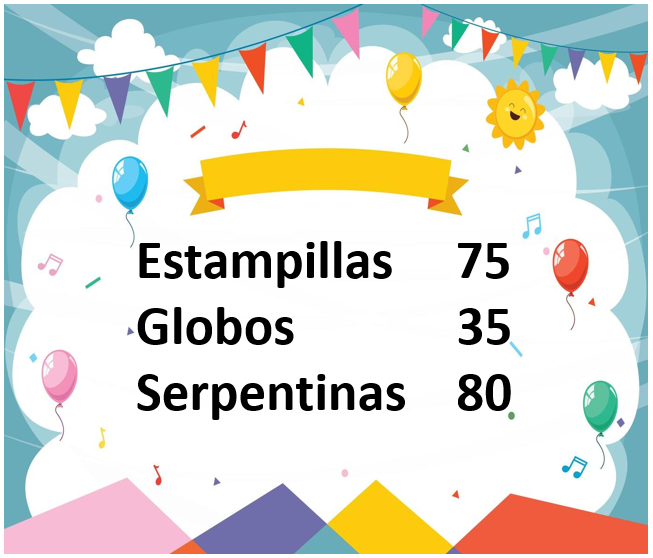 ¿Cuantas estampillas le faltan para tener 100?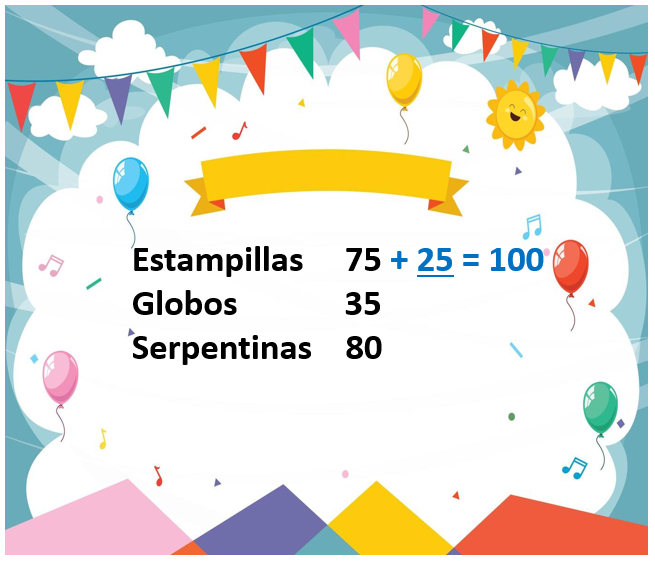 ¿Cuantos globos le faltan para tener 100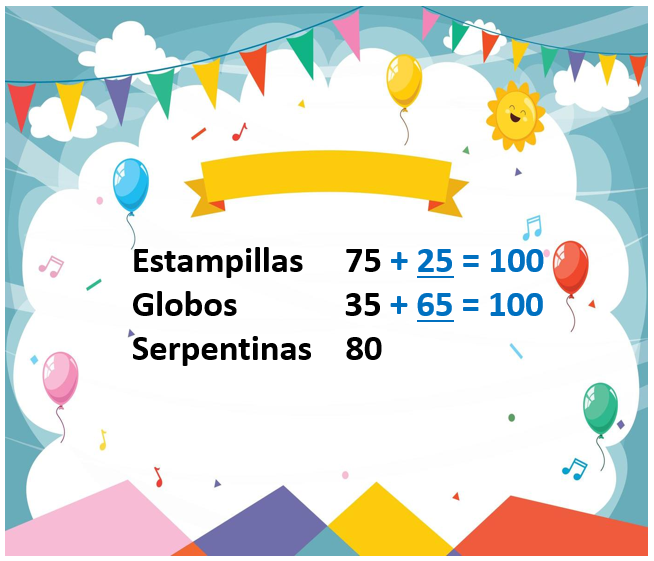 ¿Cuantas serpentinas le faltan para tener 100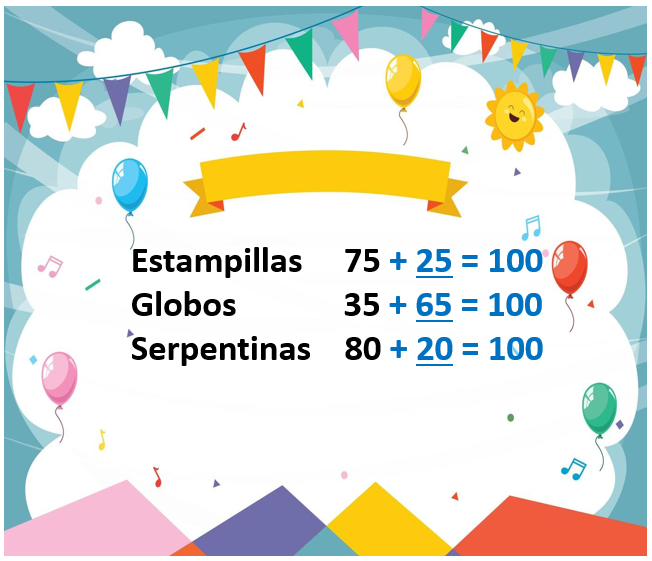 El reto de hoy:Practica y juega con tus familiares.Si te es posible consulta otros libros y comenta el tema de hoy con tu familia. Si tienes la fortuna de hablar una lengua indígena aprovecha también este momento para practicarla y platica con tu familia en tu lengua materna. ¡Buen trabajo!Gracias por tu esfuerzo.Para saber más:Lecturashttps://www.conaliteg.sep.gob.mx/